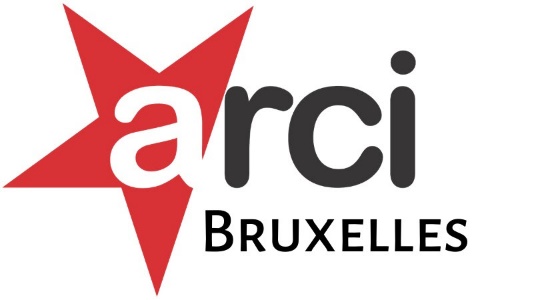 Resolution no. ..........of the Ordinary General Assembly of ARCI Bruxelles of [date] ..................... on:…………..Title: ……………The Ordinary General Assembly of ARCI Bruxelles hereby adopts as follows:………………………………………………………………………………………………………………………………………………………………………………………………………………………………………………………………………………………………………………………………………………………………………………………………………………………………………………………………………………………